TEKSTY PRZYJĘTEP8_TA(2018)0406Absolutorium za rok 2016: Europejski Urząd Wsparcia w dziedzinie Azylu (EASO)Komisja Kontroli BudżetowejPE623.7111. Decyzja Parlamentu Europejskiego z dnia 24 października 2018 r. w sprawie absolutorium z wykonania budżetu Europejskiego Urzędu Wsparcia w dziedzinie Azylu za rok budżetowy 2016 (2017/2177(DEC))Parlament Europejski,–	uwzględniając końcowe sprawozdanie finansowe Europejskiego Urzędu Wsparcia w dziedzinie Azylu za rok budżetowy 2016,–	uwzględniając sprawozdanie Trybunału Obrachunkowego dotyczące sprawozdania finansowego Europejskiego Urzędu Wsparcia w dziedzinie Azylu za rok budżetowy 2016 wraz z odpowiedzią Urzędu,–	uwzględniając poświadczenie wiarygodności dotyczące rachunków, jak również legalności i prawidłowości operacji leżących u ich podstaw przedłożone przez Trybunał Obrachunkowy za rok budżetowy 2016 zgodnie z art. 287 Traktatu o funkcjonowaniu Unii Europejskiej,–	uwzględniając zalecenie Rady z dnia 20 lutego 2018 r. w sprawie udzielenia Urzędowi absolutorium z wykonania budżetu za rok budżetowy 2016 (05941/2018 – C8‑0087/2018),–	uwzględniając swoją decyzję z dnia 18 kwietnia 2018 r. odraczającą decyzję o udzieleniu absolutorium za rok budżetowy 2016, jak również odpowiedź dyrektora wykonawczego Europejskiego Urzędu Wsparcia w dziedzinie Azylu,–	uwzględniając działania podjęte przez Dyrekcję Generalną ds. Migracji i Spraw Wewnętrznych (Komisja Europejska) oraz zarząd Europejskiego Urzędu Wsparcia w dziedzinie Azylu w następstwie decyzji Parlamentu z dnia 18 kwietnia 2018 r. opóźniającej udzielenie absolutorium, co doprowadziło do rezygnacji José Carreiry ze stanowiska dyrektora wykonawczego Europejskiego Urzędu Wsparcia w dziedzinie Azylu w dniu 6 czerwca 2018 r.;–	uwzględniając przesłuchanie z dnia 3 września 2018 r. i przedstawione środki naprawcze, które zostały już podjęte przez nowego tymczasowego dyrektora wykonawczego Europejskiego Urzędu Wsparcia w dziedzinie Azylu od czasu jego mianowania w czerwcu 2018 r.;–	uwzględniając art. 319 Traktatu o funkcjonowaniu Unii Europejskiej,–	uwzględniając rozporządzenie Parlamentu Europejskiego i Rady (UE, Euratom) nr 966/2012 z dnia 25 października 2012 r. w sprawie zasad finansowych mających zastosowanie do budżetu ogólnego Unii oraz uchylające rozporządzenie Rady (WE, Euratom) nr 1605/2002, w szczególności jego art. 208,–	uwzględniając rozporządzenie Parlamentu Europejskiego i Rady (UE) nr 439/2010 z dnia 19 maja 2010 r. w sprawie utworzenia Europejskiego Urzędu Wsparcia w dziedzinie Azylu, w szczególności jego art. 36,–	uwzględniając rozporządzenie delegowane Komisji (UE) nr 1271/2013 z dnia 30 września 2013 r. w sprawie ramowego rozporządzenia finansowego dotyczącego organów, o których mowa w art. 208 rozporządzenia Parlamentu Europejskiego i Rady (UE, Euratom) nr 966/2012, w szczególności jego art. 108,–	uwzględniając art. 94 Regulaminu i załącznik IV do Regulaminu,–	uwzględniając drugie sprawozdanie Komisji Kontroli Budżetowej (A8‑0299/2018),1.	odmawia udzielenia dyrektorowi wykonawczemu Europejskiego Urzędu Wsparcia w dziedzinie Azylu absolutorium z wykonania budżetu Urzędu za rok budżetowy 2016;2.	przedstawia swoje uwagi w poniższej rezolucji;3.	zobowiązuje swojego przewodniczącego do przekazania niniejszej decyzji wraz z rezolucją, która stanowi jej integralną część, dyrektorowi wykonawczemu Europejskiego Urzędu Wsparcia w dziedzinie Azylu, Radzie, Komisji i Trybunałowi Obrachunkowemu oraz do zarządzenia jej publikacji w Dzienniku Urzędowym Unii Europejskiej (seria L).2. Rezolucja Parlamentu Europejskiego z dnia 24 października 2018 r. zawierająca uwagi stanowiące integralną część decyzji w sprawie absolutorium z wykonania budżetu Europejskiego Urzędu Wsparcia w dziedzinie Azylu za rok budżetowy 2016 (2017/2177(DEC))Parlament Europejski,–	uwzględniając swoją decyzję w sprawie absolutorium z wykonania budżetu Europejskiego Urzędu Wsparcia w dziedzinie Azylu za rok budżetowy 2016,–	uwzględniając art. 94 Regulaminu i załącznik IV do Regulaminu,–	uwzględniając drugie sprawozdanie Komisji Kontroli Budżetowej (A8‑0299/2018),A.	mając na uwadze, że wszystkie zdecentralizowane agencje Unii powinny być przejrzyste i w pełni odpowiadać przed obywatelami Unii za fundusze powierzone im jako organom Unii;B.	mając na uwadze, że rola Parlamentu w odniesieniu do absolutorium z wykonania budżetu jest określona w Traktacie o funkcjonowaniu Unii Europejskiej (TFUE), w rozporządzeniu finansowym i w ramowym rozporządzeniu finansowym;1.	podkreśla, że wykonując budżet Unii, należy działać w sposób odpowiedzialny, przejrzysty i zgodny ze wszystkimi właściwymi przepisami i regulacjami;2.	przypomina o roli Parlamentu w procedurze udzielania absolutorium zgodnie z postanowieniami TFUE, rozporządzenia finansowego i Regulaminu Parlamentu;3.	wyraża zadowolenie, że początkowa decyzja o odroczeniu decyzji w sprawie udzielenia absolutorium za rok budżetowy 2016, podjęta 18 kwietnia 2018 r., doprowadziła do podjęcia zdecydowanych środków naprawczych przez Dyrekcję Generalną ds. Migracji i Spraw Wewnętrznych (Komisja Europejska), zarząd Europejskiego Urzędu Wsparcia w dziedzinie Azylu („Urzędu”) oraz nowego tymczasowego dyrektora wykonawczego Urzędu;4.	przyznaje, że niezależnie od zakończenia dochodzenia prowadzonego przez Europejski Urząd ds. Zwalczania Nadużyć Finansowych (OLAF) wobec poprzedniego kierownictwa Urzędu podjęte dotychczas środki naprawcze stanowią częściową odpowiedź na zastrzeżenia przedstawione przez Parlament w decyzji z dnia 18 kwietnia 2018 r. o odroczeniu udzielenia absolutorium;Toczące się dochodzenie OLAF5.	przypomina, że trwa obecnie dochodzenie OLAF dotyczące kilku byłych i obecnych pracowników Urzędu, zajmujących stanowiska kierownicze średniego lub wyższego szczebla;6.	z uznaniem przyjmuje do wiadomości decyzję zarządu z dnia 6 czerwca 2018 r. o zwolnieniu dyrektora wykonawczego z jego obowiązków ze skutkiem natychmiastowym; z zadowoleniem przyjmuje powołanie tymczasowego dyrektora wykonawczego, który nie jest objęty dochodzeniem prowadzonym przez OLAF; ubolewa jednak, że zarząd nie uczynił tego z własnej inicjatywy dużo wcześniej, co pozwoliłoby uniknąć opóźnień w procedurze udzielania absolutorium;7.	z zadowoleniem przyjmuje działania podjęte już przez tymczasowego dyrektora wykonawczego w celu poprawy struktury zarządzania w Urzędzie, przywrócenia przejrzystości i odbudowy zaufania; podkreśla, że należy wyeliminować uprzednio wykryte niedociągnięcia w zakresie legalności i prawidłowości transakcji; apeluje do Urzędu o przygotowanie kompleksowego i szczegółowego planu działania na przyszłość; ponadto w związku z tym wzywa Urząd do uwzględnienia w tym planie działania jasnego planu przywrócenia zaufania do zarządu, zwłaszcza że kompetentne i skuteczne zarządzanie ma kluczowe znaczenie w świetle stojących przed Urzędem wyzwań w sensie ogólnym, a w szczególności do dopilnowania, aby poziom rekrutacji i szkoleń znaczącej liczby nowych pracowników przewidzianych na 2018 i 2019 r. sprawił, że Urząd będzie dysponował wysoce zmotywowanymi i kompetentnymi pracownikami oraz że będzie w stanie zmniejszyć rotację personelu oraz zachować jego wiedzę i doświadczenie;8.	wzywa OLAF do poinformowania organu udzielającego absolutorium o wynikach dochodzenia, jak tylko zostanie ono zakończone;9.	wzywa Komisję Kontroli Budżetowej Parlamentu Europejskiego, aby uwzględniła ustalenia zawarte w sprawozdaniu OLAF w sprawozdaniu w sprawie absolutorium z wykonania budżetu Urzędu za 2017 r. i w ten sposób zagwarantowała pełne wdrożenie ewentualnych nowych zaleceń dla Urzędu;Uzasadnienie wydania opinii z zastrzeżeniem na temat legalności i prawidłowości transakcji leżących u podstaw rozliczeń10.	przypomina o istotnych ustaleniach poczynionych przez Trybunał Obrachunkowy w odniesieniu do dwóch z pięciu ważnych postępowań o udzielenie zamówienia z 2016 r., w związku z którymi dokonano płatności w ciągu tegoż roku, co świadczy o braku dyscypliny w prowadzonych przez Urząd postępowaniach o udzielenie zamówienia;11.	oczekuje, że zostaną podjęte wszelkie możliwe działania, aby odzyskać nienależne płatności z budżetu na 2016 r.: 920 561 EUR (postępowanie o udzielenie zamówienia na usługi przewozu) i 592 273 EUR (umowa ramowa na świadczenie usług pośrednictwa polegających na wspieraniu Urzędu w reagowaniu na kryzys migracyjny);12.	w dalszym ciągu jest zaniepokojony sytuacją w zakresie zwrotu kosztów podróży; zauważa, że w 2014 r. dokonano zwrotu na kwotę 997 506 EUR, w 2015 r. na kwotę 987 515 EUR, a w 2016 r. na kwotę 1 012 147 EUR; zauważa, że uczestnicy, którzy należą do kategorii A, wypełniają konkretne zadania podczas posiedzeń; odnotowuje spadek zwrotów w kategorii A, które z 69% w 2014 r. spadły do 52% w 2015 r. i do 37% w 2016 r.; jest zaniepokojony wyraźną rozbieżnością między większym obciążeniem Urzędu pracą a niższą liczbą uczestników kategorii A; podkreśla, że wyższa kwota zwrotu kosztów podróży oraz spadek liczby uczestników kategorii A może wskazywać na arbitralny system zwrotu kosztów;13.	ponownie zauważa, że program prac Urzędu obejmuje działania wsparcia operacyjnego na obszarach pod szczególną presją migracyjną w niektórych państwach członkowskich; podkreśla znaczenie tych działań oraz szersze konsekwencje dla całej Unii, jeżeli zadania te nie będą właściwie planowane, zarządzane i wykonywane; apeluje do personelu Urzędu o właściwe wypełnianie obowiązków w zakresie spraw administracyjnych i prac w terenie;14.	wyraża ubolewanie z powodu nadszarpnięcia reputacji Urzędu w wyniku błędów stwierdzonych w wyżej wymienionych postępowaniach o udzielenie zamówienia; przypomina, że tylko pełna przejrzystość takich procedur może zapewnić skuteczną kontrolę;15.	z zadowoleniem przyjmuje plany działania sporządzone przez Urząd w celu rozwiązania problemów, jakich dopatrzył się Trybunał Obrachunkowy, mianowicie:	– postępowanie o udzielenie zamówienia na świadczenie usług w zakresie przewozu osób (FCM Travel Agency) zastąpiono procedurą otwartą, którą zakończono i w wyniku której zawarto nową umowę;	– umowę ramową w sprawie świadczenia usług pośrednictwa w Grecji (Randstad) zastąpiono procedurą otwartą, którą zakończono i w wyniku której zawarto nową umowę;16.	z zadowoleniem przyjmuje działania podejmowane przez Urząd z myślą o wzmocnieniu procedur udzielania zamówień publicznych, zwłaszcza powierzenie związanych z nimi zadań pracownikom wyższego szczebla i dodatkowym pracownikom pomocniczym;oo     o17.	w odniesieniu do innych uwag towarzyszących decyzji w sprawie absolutorium, które mają charakter przekrojowy, odsyła do swojej rezolucji z dnia 18 kwietnia 2018 r. w sprawie wyników, zarządzania finansami i kontroli agencji.Parlament Europejski2014-2019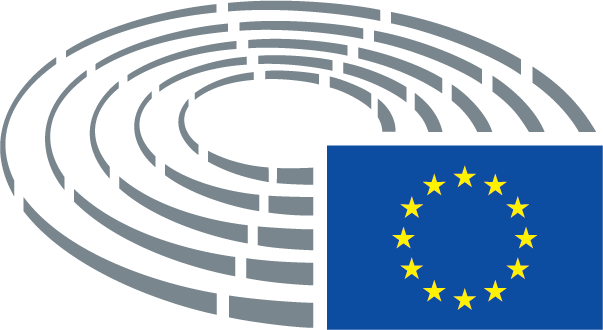 